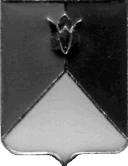 РОССИЙСКАЯ ФЕДЕРАЦИЯ  АДМИНИСТРАЦИЯ КУНАШАКСКОГО МУНИЦИПАЛЬНОГО РАЙОНАЧЕЛЯБИНСКОЙ  ОБЛАСТИПОСТАНОВЛЕНИЕВ  соответствии с  Федеральным  Законом от 06.10.2003г.  №131-ФЗ  «Об общих принципах организации местного самоуправления в Российской Федерации»,  Уставом  Кунашакского муниципального района,  постановлением  правительства Российской федерации от 13.05.2013г.  №    406  «О государственном регулировании тарифов в сфере водоснабжения и водоотведения»,  решением Собрания депутатов Кунашакского муниципального района  от  22.02.2012г.   №  10  «Об утверждении Положения  «О  порядке принятия решений об установлении тарифов на услуги муниципальных унитарных предприятий и муниципальных автономных, бюджетных и казенных учреждений  Кунашакского муниципального района»ПОСТАНОВЛЯЮ:           1. Утвердить тариф  на оказание услуги по приему и обеззараживанию сточных вод  (жидких бытовых отходов) в селе Кунашак, оказываемые МУП  «Кунашак Сервис» в размере 20 рублей за 1 кубический метр.           2. Начальнику отдела  информационных  технологий Ватутину В.Р. разместить на официальном сайте Кунашакского района.           3.  Настоящее постановление вступает в силу со дня его подписания.от  04.09.2018 г.   № 1462Об утверждении тарифа  на оказание услуги по приему и обеззараживанию сточных вод  (жидких бытовых отходов) в селе Кунашак,  оказываемые  МУП  «Кунашак Сервис»   от  04.09.2018 г.   № 1462Об утверждении тарифа  на оказание услуги по приему и обеззараживанию сточных вод  (жидких бытовых отходов) в селе Кунашак,  оказываемые  МУП  «Кунашак Сервис»   Глава района                                                                        С.Н. Аминов